Publicado en Madrid el 15/02/2024 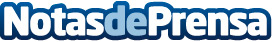 Trust celebra su 40 aniversario con descuentos del 40% en la plataforma ElevateUna gran variedad de productos podrá adquirirse a precio reducido en el canal B2B desde el 14 hasta el 20 de febreroDatos de contacto:Ziran ComunicaciónZiran Comunicación654789321Nota de prensa publicada en: https://www.notasdeprensa.es/trust-celebra-su-40-aniversario-con-descuentos Categorias: Imágen y sonido Hardware Emprendedores Dispositivos móviles Sostenibilidad Actualidad Empresarial http://www.notasdeprensa.es